附件2	DOBOT智造大挑战-智慧冬奥套件产品清单及参数附件2	DOBOT智造大挑战-智慧冬奥套件产品清单及参数附件2	DOBOT智造大挑战-智慧冬奥套件产品清单及参数附件2	DOBOT智造大挑战-智慧冬奥套件产品清单及参数附件2	DOBOT智造大挑战-智慧冬奥套件产品清单及参数附件2	DOBOT智造大挑战-智慧冬奥套件产品清单及参数附件2	DOBOT智造大挑战-智慧冬奥套件产品清单及参数附件2	DOBOT智造大挑战-智慧冬奥套件产品清单及参数序号配件清单配件清单技术参数场地图片单位数量预算价格1DOBOT智造大挑战-智慧冬奥套件初中版一、 DOBOT MAGICIAN机械臂竞赛基础版*1二、AI-Starter竞赛小车*1三 、智慧冬奥初中组配件包*1：  （一）冬奥初中组地图包*1            1.冬奥初中组地图*1            2.赛事套件地图套筒*1            3.冬奥地图套筒贴纸*1  （二）回收站围栏包*1             1.围栏底板*1             2.围栏侧板*2             3.杯头内六角螺丝*4             4.3D打印支架盒子泡袋*1  （三）翻斗模块配件包*1：             1.翻斗模块*1             2.杯头内六角螺丝*4             3.铆钉自封袋 *1  （四）传感器配件包*1：              1.颜色传感器组件*1              2.光电传感器配件包*1                   1）光电开关组件*1                   2）光电传感器支架*1                   3）静电防护袋*1  （五）控制盒配件包              1.CoSpace控制器套件*1              2.通用4PIN连接线*1              3.自封袋*1      （六）XBee通信模块*1  （七）CoSpace PC端XBEE接受模组*1           1.XBee适配器*1           2.Mini USB数据线*1           3.静电防护袋*1  （八）电池配件包              1.双节串联18650电池盒*2              2.18650电池*2              3.VRBOT电池贴纸*2  （九）4色积木块*2  （十）冬奥初中组发货清单*1 （十一）冬奥初中组包材*1四、赛事资源（云盘资料&战队注册账号）*1 一、DOBOT MAGICIAN机机械臂竞赛基础版平台参数：1.轴数：4       2.负载：500g3.最大伸展距离：320 mm 4.重复定位精度：0.2 mm 5.通信接口：USB/ WIFI / Bluetooth6.电源电压：100V-240V, 50/60 Hz7.电源输入：12 V / 7 A DC8.功率：60W Max9.工作环境：-10℃-60℃        10.净重：3.4kg11.底座尺寸：158 mm*158 mm12.材料：6061铝合金，ABS工程塑料13.轴运动参数：轴1底座：工作范围-90°到+90°，最大速度320°/s轴2大臂：工作范围0°到+85°，最大速度320°/s轴3小臂：工作范围-10°到+95°，最大速度320°/s轴4旋转：工作范围+90°到-90°，最大速度480°/s14.拓展I/O接口：I/O*10 可配置为模拟信号输入（AD）或者PWM输出可控12V电源输出*4，通信接口：串口通信（UART），复位，停止,12V,5V，2个I/O接口15.步进电机驱动接口*2二、AI-Starter竞赛小车：1.主控板： DuDuino Mega (兼容Arduino Mega 2560) 2.微处理器：ATmega2560 3.电池：18650 可充电锂电池 4.工作电压：7.4V 5.超声波可测范围：30mm-1000mm 6.编程软件：Arduino IDE 或 Mixly 7.通信方式：USB 通信、串口通信 8.传感器：4PIN 通用I/O接口* 2 9.拓展接口：超声波传感器*3 、颜色传感器*2 、红外巡线传感器 、地磁传感器 、光敏传感器 10.整机重量： 810g11.最大负载：500g 12.轮胎直径 ：67mm13.工作环境：0°C-40°C 14.尺寸：195mm * 172mm * 79mm 三、初中组配件包参数：1.初中组地图尺寸： 1600mm * 1500mm2.积木块参数：25mm*25mm*25mm积木块 红、绿、蓝、黄积木块各10个，总计40个3.回收站围栏*1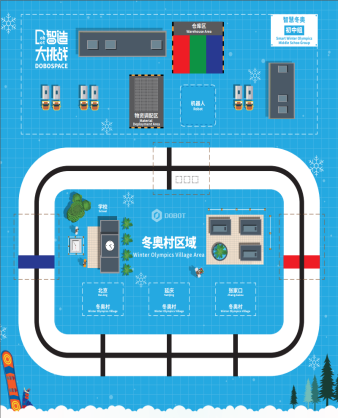 套119990